Name: ___________________________                       Date: ____________________________                       UNIT 10 LESSON 8THINK ABOUT IT!    On the calendar below, Mindy recorded the daily high temperature in degrees Fahrenheit (°F) for the first fifteen days in May. Mindy wants to know the shape of the distribution of the temperatures. 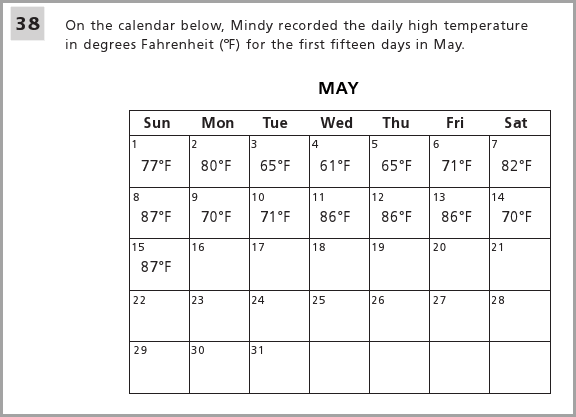 Create a frequency table and a histogram to model the data.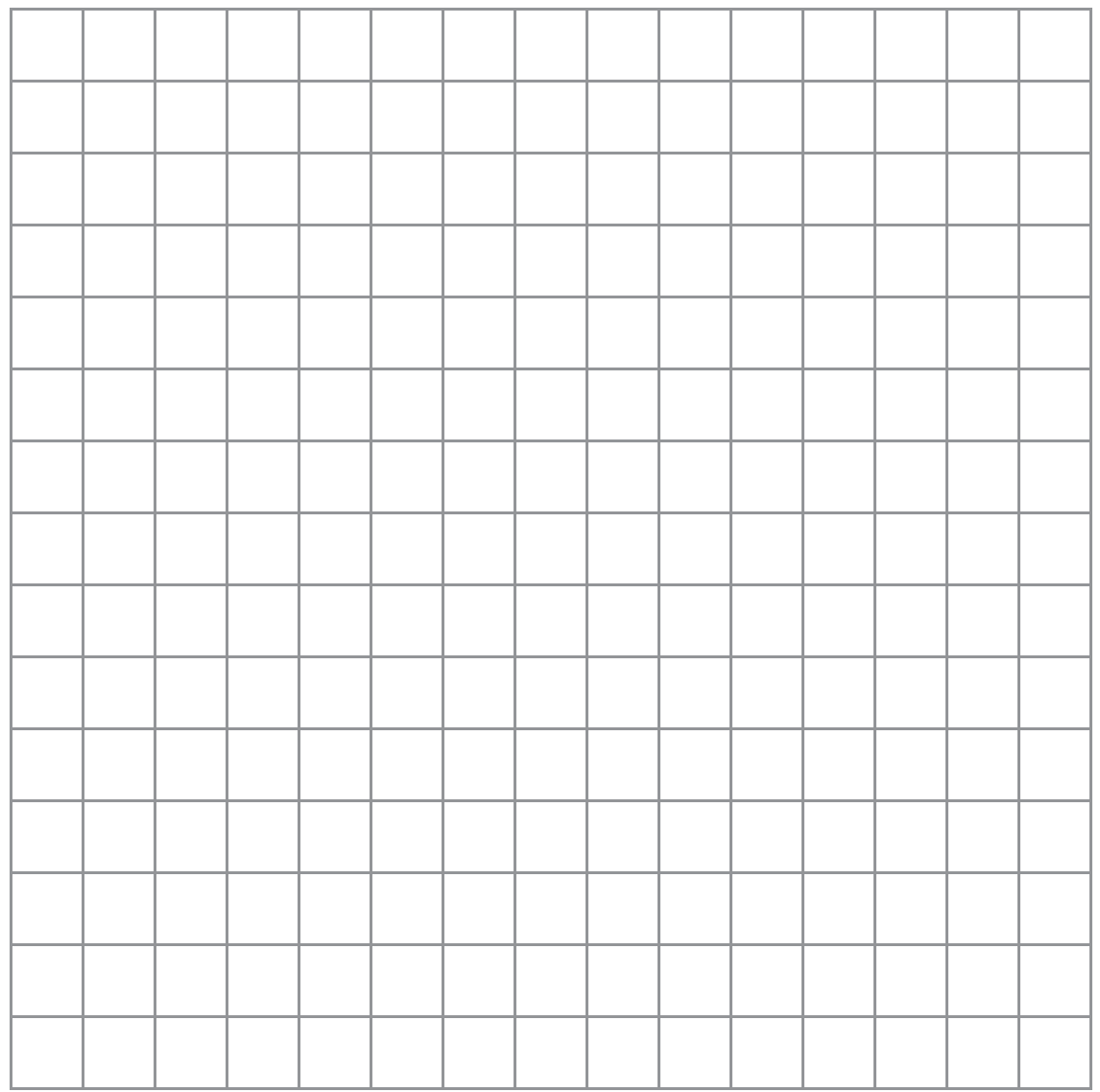 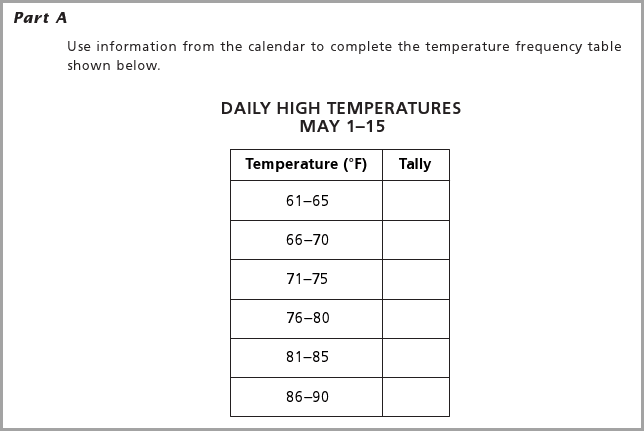 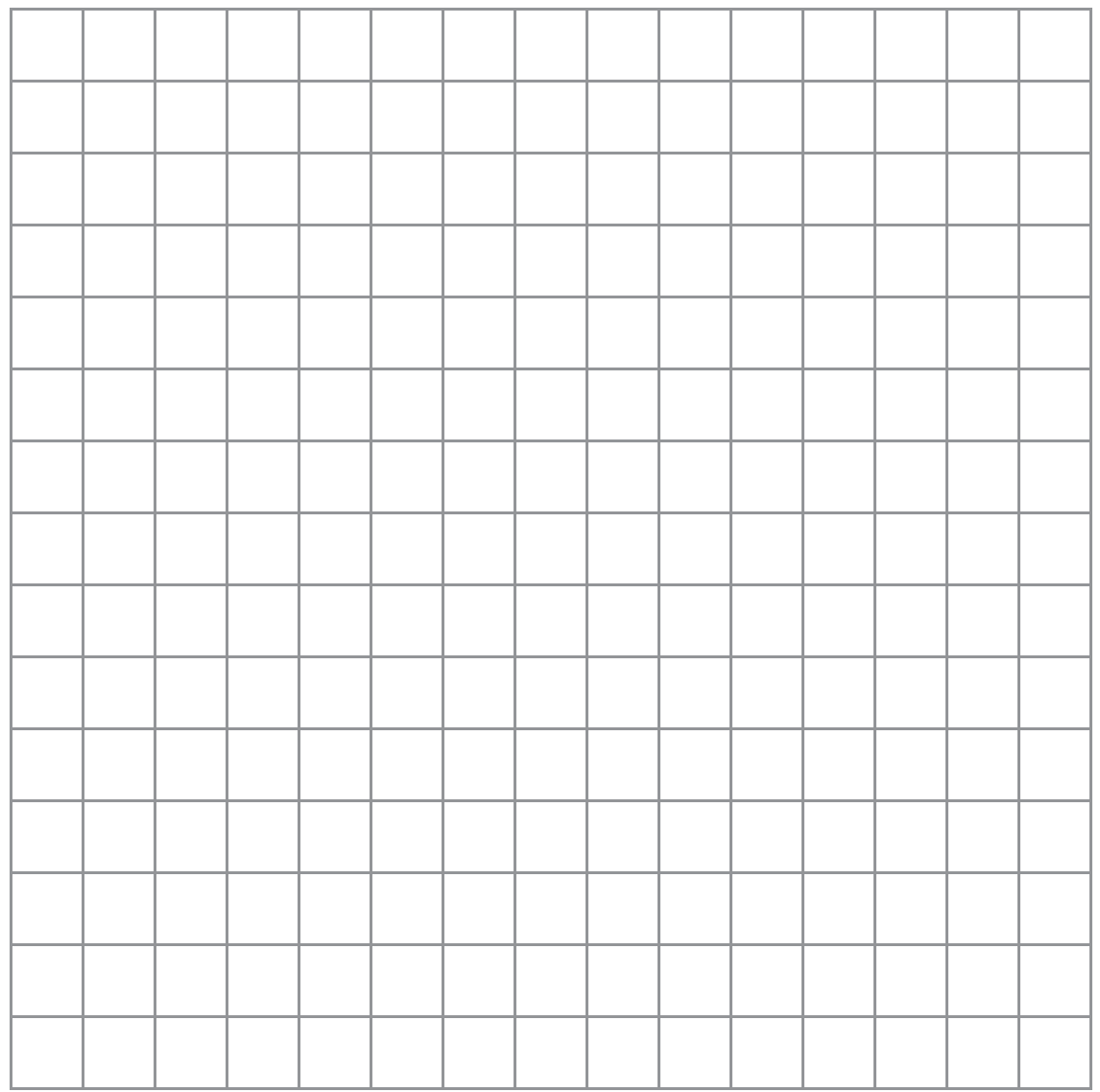 Which representation will best help Mindy know the shape of the data- the frequency table or the histogram? Why?____________________________________________________________________________________________________________________________________________________________________________________________________________________________________________________________________________________________________________________________________________________________Key PointInteraction with New Material3 Ex. 1) Mr. Tillman graded his students’ interim assessments and wants to share the data with his class. The students’ scores are as follows: 63, 65, 73, 72, 86, 77, 89, 75, 62, 63, 92, 75, 88, 95, 89, 81, 99, 82, 79, 88, 92Create a frequency table and histogram to model the data. 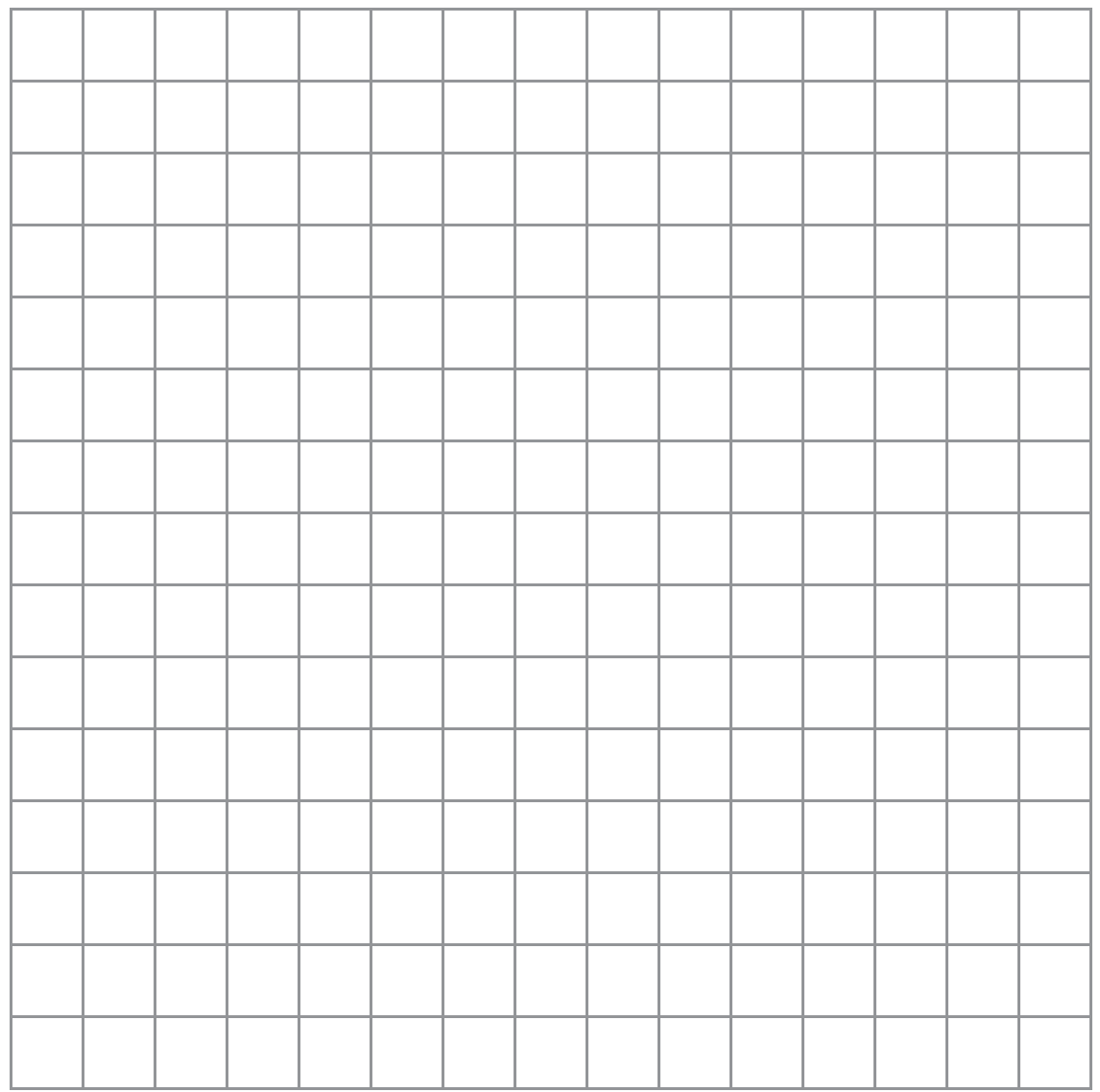 What conclusions can you draw based on the shape, center, and spread of the data?__________________________________________________________________________________________________________________________________________________________________________________________________________________________________________________________________________________________________________________________________________________________________________________________________________________________________________________________________________________________________________________________________________PARTNER PRACTICEThe scores on a mathematics test were:70, 55, 61, 80, 85, 72, 65, 40, 74, 68Complete the accompanying frequency table and use the table to construct a histogram for these scores.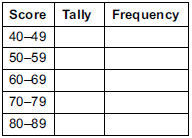 Use problem 1 to answer the following questions: Describe the shape, center, and spread of the data __________________________________________________________________________________________________________________________________________________________________________________________________________________________________________________________________________________________________________________________________________________________________________________________________________________________________________________________________________________________________________________________________________What percent of the students failed the test (<70%)?In which interval would you most likely find the median? Explain.___________________________________________________________________________________________________________________________________________________________________________________________________________________________________________________________________________________________________________________________________________________________________________________________________________________________________________________INDEPENDENT PRACTICE The boys and girls basketball teams at Roosevelt Middle School wanted to raise money to help buy new uniforms. They decided to sell hats with the school logo on the front to family members and other interested fans. To obtain the correct hat size, the students had to measure the head circumference (distance around the head) of the adults who wanted to order a hat. The following data represents the head circumferences, in millimeters (mm), of the adults: 513, 525, 531, 533, 535, 535, 542, 543, 546, 549, 551, 552, 552, 553, 554, 555, 560, 561, 563, 563, 563, 565, 565, 568, 568, 571, 571, 574, 577, 580, 583, 583, 584, 585, 591, 595, 598, 603, 612, 618The hats come in six sizes: XS, S, M, L, XL, and XXL. Each hat size covers a span of head circumferences. The hat manufacturer gave the students the table below that shows the interval of head circumferences for each hat size. Complete the frequency table belowCreate a histogram of the dataMs. Patel wants to know where she can buy a big bag of Flamin’ Hot Cheetos for the cheapest cost. She has researched 12 stores and found the following prices:$0.50			$1.25			$0.99			$0.59$0.75			$1.07			$1.09			$0.89$0.49			$0.66			$1.01			$0.77Create a frequency table and histogram using the data above. What is a typical price for the Cheetos? How do you know? Support your answer with mathematical reasoning._____________________________________________________________________________________________________________________________________________________________________________________________________________________________________________________________________What percent of the chips cost under 60%? What does the shape of the data tell you about the cost of Cheetos?_____________________________________________________________________________________________________________________________________________________________________________________________________________________________________________________________________Data Set 3 consists of data on the number of text messages sent in one month for 100 teenage girls who have a cell phone. Data Set 4 consists of data on the number of text messages sent in one month for 100 teenage boys who have a cell phone. Histograms of the two data sets are shown below. 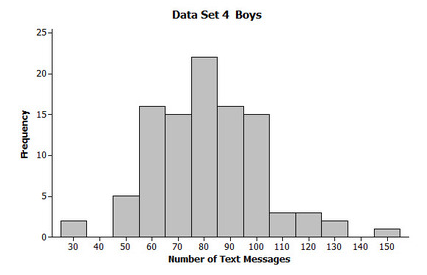 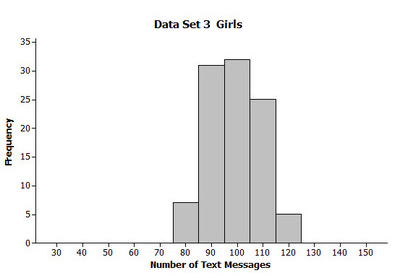 Describe the data distribution of number of text messages for the girls. Be sure to comment on center, spread and overall shape._____________________________________________________________________________________________________________________________________________________________________________________________________________________________________________________________________On average, did the girls (Data Set 3) or the boys (Data Set 4) send more text messages? How do you know? _____________________________________________________________________________________________________________________________________________________________________________________________________________________________________________________________________Which of Data Set 3 and Data Set 4 has greater spread? By how much?_____________________________________________________________________________________________________________________________________________________________________________________________________________________________________________________________________Name: ______________________________		Date: _______________________EXIT TICKETTwenty students were surveyed about the number of days they played outside in one week.  The results of this survey are shown below.{6, 5, 4, 5, 0, 7, 1, 5, 4, 4, 3, 2, 2, 3, 2, 4, 3, 4, 0, 7}Complete the frequency table for these data.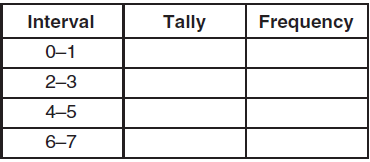 On the grid below, create a histogram based on the table you made.Flip Over Answer the following questions about the data distribution:How many students played outside less than 4 days? __________What does the shape of the histogram tell you about how much students play outside?________________________________________________________________________________________________________________________________________________________________________________________________________________________________________________________________________________________________________________________________________________________________________________________________________AIM:SWBAT create histogramsA ___________________ allows one to easily see the ___________ of a data set’s distribution.Bachelor LevelMaster LevelBachelor LevelHat SizesInterval of Head Circumference (mm)TallyFrequencyXSSMLXLXXLMaster LevelPhD LevelSelf-assessmentI mastered the learning objective today.I am almost there. Need more practice and feedback.Teacher feedbackYou mastered the learning objective today.You are almost there. You need more practice and feedback.